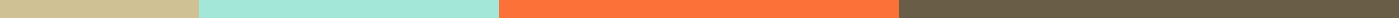 SEO Report For ClientSEO Report for [Client's Company Name]Date: [Insert Date]Executive SummaryThis report provides an overview of the SEO performance of [Client's Company Name] website for the period [start date] to [end date]. It includes insights on key metrics, keyword performance, on-page and off-page SEO, technical issues, and strategic recommendations for improvement.1. Overview of Key MetricsOrganic Traffic: [Insert data, e.g., "Organic traffic increased by 15% compared to the previous month."]Bounce Rate: [Insert data, e.g., "The bounce rate has decreased by 5%, indicating improved user engagement."]Average Session Duration: [Insert data, e.g., "The average session duration increased from 2:30 to 3:00 minutes."]Conversion Rate: [Insert data, e.g., "The conversion rate for organic traffic improved from 2.5% to 3.1%."]2. Keyword PerformanceTop Performing Keywords:Keyword 1: [Rank] - [Traffic]Keyword 2: [Rank] - [Traffic][Keyword 3]: [Rank] - [Traffic]New Keywords Ranked:Keywords to Improve:Keyword 1: [Current Rank] - [Suggested Actions]3. On-Page SEO AnalysisContent Quality: [Summary of content performance, including high-performing pages and those needing updates]Meta Tags: [Analysis of title tags, meta descriptions, and headers]Internal Linking: [Overview of internal link structure and suggestions for improvement]User Experience: [Insights on site navigation, mobile responsiveness, and page load speed]4. Off-Page SEO AnalysisBacklink Profile:Total Backlinks: [Number]Referring Domains: [Number]High-Quality Backlinks: [Overview]Toxic Backlinks: [Overview and actions taken or recommended]Social Media Signals: [Summary of social media impact on SEO, if applicable]5. Technical SEO AnalysisSite Speed: [Page speed insights, including load times and areas for improvement]Mobile Usability: [Mobile-friendliness analysis and recommendations]Crawl Errors: [Summary of crawl errors found and fixed]Sitemap and Robots.txt: [Status of sitemap and robots.txt file]6. Competitor AnalysisCompetitor Overview: [List of main competitors]Comparative Metrics:Organic Traffic Comparison: [Summary]Keyword Overlap: [Summary]Backlink Comparison: [Summary]Opportunities: [Identify gaps and opportunities based on competitor analysis]7. Recommendations and Action PlanContent Strategy: [Suggestions for new content, updates, and optimization]Technical Improvements: [List of technical issues to fix and improvements to implement]Link Building Strategy: [Plan for acquiring high-quality backlinks]Keyword Strategy: [Recommendations for targeting new keywords and improving existing ones]8. Next StepsImplementation Timeline: [Outline of immediate actions, short-term goals, and long-term strategies]Follow-Up: [Schedule for the next report and follow-up meetings]Prepared by:
[Your Name]
[Your Title]
[Your Company Name]
[Contact Information]